ARCHITECTURAL DRAFTING 15.1300.20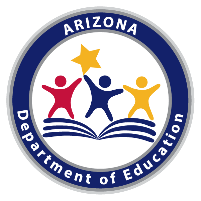 TECHNICAL STANDARDSAn Industry Technical Standards Validation Committee developed and validated these standards on November 10 and 19, 2020 The Arizona Career and Technical Education Quality Commission, the validating authority for the Arizona Skills Standards Assessment System, endorsed these standards on January 27, 2021.Note: Arizona’s Professional Skills are taught as an integral part of the Architectural Drafting program.ARCHITECTURAL DRAFTING 15.1300.20TECHNICAL STANDARDSAn Industry Technical Standards Validation Committee developed and validated these standards on November 10 and 19, 2020 The Arizona Career and Technical Education Quality Commission, the validating authority for the Arizona Skills Standards Assessment System, endorsed these standards on January 27, 2021.Note: Arizona’s Professional Skills are taught as an integral part of the Architectural Drafting program.The Technical Skills Assessment for Architectural Drafting is available SY2021-2022.The Technical Skills Assessment for Architectural Drafting is available SY2021-2022.STANDARD 1.0 APPLY MEASUREMENT AND SCALE CONCEPTS IN DESIGN DRAFTINGSTANDARD 1.0 APPLY MEASUREMENT AND SCALE CONCEPTS IN DESIGN DRAFTING1.1Compare types of measurement instruments used by architects and engineers (e.g., architectural scale and engineering scale)1.2Perform field measurements with handheld instruments (i.e., tape measure, lasers, digital applications, electronic measuring tools, etc.)1.3Select and apply the appropriate scale for viewing information and drawings (i.e., readability, etc.)1.4Transcribe illustrations and/or field measurements accurately to a scale1.5Verify interior dimensions for spatial awareness1.6Assess measurements for accuracy by documenting existing conditions (i.e., photographs, portable drones, etc.)STANDARD 2.0 INTERPRET TECHNICAL DOCUMENTS AND BUILDING SPECIFICATIONS USED BY ARCHITECTS AND ENGINEERSSTANDARD 2.0 INTERPRET TECHNICAL DOCUMENTS AND BUILDING SPECIFICATIONS USED BY ARCHITECTS AND ENGINEERS2.1Interpret dimensions, symbols, legends, scales, and directions/orientations2.2Read and interpret content and information communicated in schematics (preliminary concept) and technical drawings2.3Locate and interpret information on specific documents (i.e., schedules, existing drawings, reference callouts, plan notes, cut sheets, etc.)2.4Analyze schematics (preliminary concept) and technical drawings for clarity, completeness, and accuracy2.5Recognize cross-referencing on technical drawings (e.g., sections, elevations, and details related to a floor plans and roof plan)2.6Identify and describe basic types of drawings by trade (e.g., architecture, mechanical, structural, electrical, plumbing, HVAC, and civil engineering systems)2.7Verify and justify documents for dimensional accuracy, completeness, and details (i.e., plans, elevations, doors, windows, etc.)2.8Compare schematics to technical drawings (i.e., isometric schematic related to electrical plans, plumbing plans, etc.)2.9Interpret legal land descriptions (i.e., ALTA, GIS, plat maps, etc.) needed for a site plan2.10Verify state, county, local, and national building standards, codes, and regulations used in architectural drafting (i.e., ADA, ANSI, etc.)2.11Apply appropriate specifications for project-specific jobs (i.e., CSI format, outline, drawing, etc.)STANDARD 3.0 UTILIZE HARDWARE AND SOFTWARE TOOLS INCLUDING BASIC COMPUTER CONCEPTS, OPERATIONS, AND TECHNOLOGY APPLICATIONSSTANDARD 3.0 UTILIZE HARDWARE AND SOFTWARE TOOLS INCLUDING BASIC COMPUTER CONCEPTS, OPERATIONS, AND TECHNOLOGY APPLICATIONS3.1Use computer hardware/software for design drafting solutions3.2Apply electronic file management techniques (e.g., consistency, folders/subfolders, reference files, PDFs, simple/intuitive naming, and follow through)3.3Maintain electronic file management techniques (e.g., archiving, file cleanup, and void folders)3.4Use various formats (e.g., dxf, dxb, Tiff, gif, pcx, eps, spd, and pdf) to import and export data files3.5Prepare files for electronic transfer and/or storage3.6Use the Internet, Intranet, and/or third-party file transfer/storage programs (i.e., FTP, Cloud, etc.)STANDARD 4.0 UTILIZE COMPUTER-AIDED SOFTWARE SYSTEMS FOR PROJECT MANAGEMENTSTANDARD 4.0 UTILIZE COMPUTER-AIDED SOFTWARE SYSTEMS FOR PROJECT MANAGEMENT4.1Compare and contrast services and processes provided by CADD, VDCM, and BIM systems4.2Determine the program to analyze drawings (e.g., CADD, VDCM, or BIM)4.3Use CADD, VDCM, and BIM software functions and commands to set up drawing scale, format, dimensioning, etc.4.4Apply item properties, colors, line types, editing commands, text styles, and grouping techniques4.5Incorporate standard parts, symbol libraries, and/or templates4.6Control viewing commands (i.e., setting scale, title block, view reference, sheet layout, cartoon set, sheet organization, etc.)4.7Characterize the difference between model space and paper space to determine scale using computer-aided softwareSTANDARD 5.0 DETERMINE THE TYPES AND COMPONENTS OF BUILDING SYSTEMSSTANDARD 5.0 DETERMINE THE TYPES AND COMPONENTS OF BUILDING SYSTEMS5.1Identify the components of a site plan (i.e., property lines, utility access, setbacks, easements, landscaping, contour and topography lines, etc.)5.2Identify different types/parts of foundations/footings (i.e., concrete slabs, stem walls, masonry, rebar, crushed rock, etc.)5.3Identify different types/parts of plans (i.e., first level, upper level, basement, finish, dimension, equipment, demolition, electrical, HVAC, reflected ceiling, etc.)5.4Identify different types of floor structures/systems (i.e., framing, wood or steel trusses/joists, sheathing, wood or steel beams,   i-joists, concrete, girders, etc.)5.5Examine types of walls [i.e., architectural and structural stud walls (steel or wood), masonry, concrete, fire, etc.]5.6Distinguish components of a wall (i.e., sheeting, sheathing, insulation, air space, vapor barrier, stud spacing, bracing, tie-/hold-downs, etc.]5.7Identify parts of a staircase systems (i.e., treads, risers, stringers, handrails, landing, railing, structural support, steel/wood, cast in place, precast, etc.)5.8Identify parts of ramp systems (i.e., support walls, handrails, landing, railing, steel/wood, concrete, etc.)5.9Identify types of roofs (i.e., pitched, inverted pitch, flat, shed, gable, barrel, etc.)5.10Identify components of roofs (i.e., tile, membrane, shingles, framing, wood or steel trusses/joists, wood or steel beams, i-joists, concrete, girders, rigid insulation, rafters, steel decking, wood/gypsum sheathing, etc.)STANDARD 6.0 PRODUCE TECHNICAL DRAWINGSSTANDARD 6.0 PRODUCE TECHNICAL DRAWINGS6.1Use fundamental drafting techniques for drawings6.2Demonstrate freehand lettering technique (i.e., all uppercase without slant)6.3Determine correct line types and line weights (i.e., when to use heavy, solid, dotted, hidden, etc.)6.4Create title blocks6.5Format a sheet set (i.e., sequence number, deciding numbering system to be consistent within the project, etc.)6.6Apply notes/annotations and dimensions as appropriate and required6.7Plot, print, or create digital drawings (i.e., PDF, etc.)6.8Organize a sequence of drawings and supporting documents [i.e., narrative (standards used), calculation, etc.]STANDARD 7.0 APPLY DESIGN DRAFTING CONCEPTS AS RELATED TO ARCHITECTURAL DESIGNSTANDARD 7.0 APPLY DESIGN DRAFTING CONCEPTS AS RELATED TO ARCHITECTURAL DESIGN7.1Prepare a foundation or basement plan7.2Prepare a floor plan or model from a preliminary sketch7.3Prepare roof details (i.e., roof drain schedules, gutter details, roof flashing, scupper details, roof vent, pitch calculation, flat, tile, etc.)7.4Prepare an electrical plan locating receptacle, switch, and lighting fixtures7.5Prepare a plumbing plan showing fixture locations and floor drains7.6Prepare a basic HVAC plan locating air handlers, condensers, duct returns, return plenum, transfer ducts, and diffusers (vents)7.7Prepare drawings of four exterior elevations (e.g., north, east, south, and west) including keynote elements (i.e., dimension any special elements, provide building height, material finishes, etc.) 7.8Identify and prepare the components of door and window schedules7.9Assemble a set of working drawings for a residential or small commercial structure7.10Prepare site plan [i.e., drain and drainage, site walls (block, fencing), utility lines, easement, setbacks, stairs, sidewalks, etc.]7.11Prepare a landscape plan including vegetation, irrigation, and retention basins [i.e., NAOS (natural area open space), sidewalks, etc.]STANDARD 8.0 PREPARE DRAWINGS OF SECTIONS AND DETAILSSTANDARD 8.0 PREPARE DRAWINGS OF SECTIONS AND DETAILS8.1Create and place one North/South and one East/West cross section on a plan8.2Create a larger scale detail of one area of a cross section/detail (i.e., end of full height wall section, etc.)8.3Create plan details (i.e., enlarged floor plans of restrooms, column details, any unique detail to show architectural intent for the contractor, reflected ceiling details of soffits or coves, etc.)8.4Identify parts and pieces for detailed drawings (i.e., leaders, keynotes, texts, descriptive terms, sequencing, major components, etc.)STANDARD 9.0 CREATE PICTORIAL DRAWINGS, MODELS, AND RENDERINGSSTANDARD 9.0 CREATE PICTORIAL DRAWINGS, MODELS, AND RENDERINGS9.1Create isometric or perspective drawings using manual and/or electronic techniques9.2Select appropriate materials and properties to apply to the entities (i.e., textures, concrete vs. stucco, glass, metals, etc.)9.3Render a model to create a presentation drawing (i.e., shadowing, coloring, lighting, shading, camera perspective, vanishing points, etc.)9.4Create video of rendered model (i.e., fly-thru, exterior aerial views, animation, etc.) 